РАБОЧАЯ ПРОГРАММА(Адаптированная)по предмету « Физика» для учащихся 8 класса муниципального бюджетного образовательного учреждения «Кириковская средняя  школа»Составил:        учитель высшей квалификационной категории  Слабкова Галина Петровна.Срок реализации:1 год2019-2020 учебный годПояснительная записка.     Настоящая рабочая  программа по учебному предмету «Физика» 8 класс составлена на основании основной адаптированной образовательной программы  под. редакцией В.В. Воронковой, учебного плана муниципального бюджетного общеобразовательного учреждения «Кириковская средняя школа», адаптированной  образовательной программы для детей с ограниченными возможностями здоровья (легкая степень умственной отсталости) на 2019-2020 учебный год,    учебного плана муниципального бюджетного общеобразовательного учреждения «Кириковская средняя  школа» 5-9 класс на 2019-2020 учебный год для обучающихся с легкой степенью умственной отсталости,  положения о рабочей программе педагога  муниципального бюджетного общеобразовательного учреждения «Кириковская средняя  школа» реализующего предметы, курсы и дисциплины общего образования от 30 мая 2019 года.Перед школой ставится задача дать старшеклассникам с особыми 
образовательными потребностями жизненно необходимые знания и умения для широкого выбора и овладения современными профессиями.  Физика является курсом, предваряющим систематическое изучение предмета при продолжении обучения учащихся с ОВЗ, рассчитанным на два года обучения. Курс физики носит интегрированный характер. Основа интеграции – 
научный метод познания.В основе всех наук в природе лежит наблюдение. Наблюдение пробуждает воображение, рождает мысль, учит «задавать вопросы природе на языке 
науки». Занятия по физике тесно связаны с уроками русского языка, 
математики, географии, технологии, СБО и др.Данная программа реализуется в классах коррекции, обучение ведется 
в 8-9 классах.Если программа реализуется для детей, интегрированных 
в общеобразовательный класс, то целесообразно начинать обучение в 7 классе, распределив часы обучения детей с ОВЗ по курсу физики 
общеобразовательного класса на 3 года обучения в зависимости 
от последовательности изучения разделов и тем, определяемым УМК.Повторение учебного материала по изучаемой теме или ранее пройденного материала должно быть элементом каждого занятия.Следует особо отметить, что изучение физики начинается на конкретном уровне, основанном на непосредственном наблюдении. Это позволяет 
реализовать деятельное обучение.Возрастные особенности и особенности восприятия особых детей 
обязывают сообщать информацию «короткой строкой» и проводить разделение вербального и зрительного рядов, использовать пояснительные рисунки 
и оформлять ученические тетради в виде опорных конспектов. Формы организации учебной деятельности: индивидуальные (под руководством учителя), групповые (парные). Предполагаются:- практические работы; - выполнение простейших расчётов;- наблюдение природных явлений; - объяснение демонстрационных опытов;- опыты, лабораторные работы (без описания);- экскурсии;- сюжетно-ролевые игры;- беседы; - широкое использование наглядных средств обучения; - демонстрация учебных презентаций, кинофильмов, видеороликов и др.Домашние задания, как правило, не задаются. Но для отработки 
практических навыков можно рекомендовать ознакомиться с профессией 
родителей, составить перечень домашних бытовых приборов, измерить 
периметр сада, огорода и т.п.Используется учебное пособие для учащихся специальных 
(коррекционных) образовательных учреждений VIII вида В. В. Жумаев, Б. Б. Горскин «Физика в твоей жизни»    Цель: - познакомить с природными физическими явлениями, с которыми человек сталкивается в повседневной жизни, подготовить детей к работе 
с бытовыми техническими устройствами Задачи:- дать жизненно необходимые знания и умения для широкого выбора 
и овладения современными профессиями; - научить детей работе с измерительными приборами, технике 
безопасности при работе с различным оборудованием, 
в т.ч. электрическими бытовыми приборами и другими электрическими устройствами, технике безопасности на транспорте;- формировать у обучающихся представления о физических явлениях, встречающихся в быту и технике; - формировать умения использовать полученные знания в повседневной жизни и профессиональной деятельности;- использовать для познания окружающего мира различные естественно-научные методы: наблюдение, измерение, опыты;- воспитывать личностные качества: трудолюбие, аккуратность, терпение, усидчивость, строгое соблюдение правил безопасной работы;- развивать внимательность, наблюдательность, память, воображение.	Основные виды учебной деятельности: практическая, репродуктивная, игровая. Планируемые результаты освоения предмета.    Личностными результатами обучения физике в основной школе являются;- сформированность познавательных интересов на основе развития интеллектуальных и творческих способностей учащихся;- убеждённость в закономерной связи и познаваемости явлений природы, в объективности научного знания, в необходимости разумного использования достижений науки и технологий для дальнейшего развития человеческого общества, уважение к творцам науки и техники, отношение к физике как элементу общечеловеческой культуры;- самостоятельность в приобретении новых знаний и практических умений;- развитость теоретического мышления на основе формирования умений устанавливать факты, различать причины и следствия, строить модели и выдвигать гипотезы, отыскивать и формулировать доказательства этих гипотез, выводить из экспериментальных фактов и теоретических моделей физические законы;- готовность к выбору жизненного пути в соответствии с собственными интересами и возможностями;- мотивация образовательной деятельности школьников на основе личностно ориентированного подхода;- приобретение ценностных отношений друг к другу, к учителю, авторам открытий и изобретений, к результатам обучения.    Метапредметными результатами обучения физике в основной школе являются;- овладение навыками самостоятельного приобретения новых знаний, организации учебной деятельности, постановки целей, планирования, самоконтроля и оценки результатов своих деятельности, умением предвидеть возможные результаты своих действий;- понимание различий между исходными фактами и гипотезами для их объяснения, теоретическими моделями и реальными объектами; овладение универсальными учебными действиями на примерах выдвижения гипотез для объяснения известных фактов и экспериментальной проверки этих гипотез, разработки теоретических моделей процессов или явлений;- сформированность умений воспринимать, перерабатывать и предъявлять информацию в словесной, образной, символической формах, анализировать и перерабатывать полученную информацию в соответствии с поставленными задачами, выделять основное содержание прочитанного текста и находить в нем ответы на вопросы;- приобретение опыта самостоятельного поиска, анализа и отбора информации с использованием различных источников и новых информационных технологий для решения познавательных задач;- развитость монологической и диалогической речи, умения выражать свои мысли и способности выслушивать собеседника, понимать его точку зрения, признавать право другого человека на иное мнение;- коммуникативные умения докладывать о результатах своего исследования, участвовать в дискуссии, кратко и точно отвечать на вопросы, использовать справочную литературу и другие источники информации;- освоение приемов действий в нестандартных ситуациях, овладение эвристическими методами решения проблем;- формирование умений работать в группе с выполнением различных социальных ролей, представлять и отстаивать свои взгляды и убеждения, вести дискуссию.    Предметными результатами обучения физике в основной школе являются:- знания о природе важнейших физических явлений окружающего мира и понимание смысла физических законов, раскрывающих связь изученных явлений;- умения пользоваться методами научного исследования явлений природы, проводить наблюдения, планировать и выполнять эксперименты, обрабатывать результаты измерений, представлять результаты измерений с помощью таблиц, графиков и формул, обнаруживать зависимости между физическими величинами, объяснять полученные результаты и делать выводы;- понимание и способность объяснять физические явления;- умение измерять физические величины;- владение экспериментальными методами исследования в процессе самостоятельного изучения физических явлений;- понимание смысла основных физических законов и умение применять их на практике;- умения применять теоретические знания по физике на практике, решать физические задачи с использованием полученных знаний;- владение разнообразными способами выполнения расчётов для нахождения неизвестной величины в соответствии с условиями поставленной задачи на основании использования законов физики;- понимание принципа действия машин, приборов и технических устройств, с которыми каждый человек постоянно встречается в повседневной жизни, а также способов обеспечения безопасности при их использовании;- умение использовать полученные знания, умения и навыки для решения практических задач повседневной жизни, обеспечения безопасности своей жизни, рационального природопользования и охраны окружающей среды.Система оценкиоценка ответов учащихся.    Оценка «5» ставиться в том случае, если учащийся показывает верное понимание физической сущности рассматриваемых явлений и закономерностей, законов и теорий, а так же правильное определение физических величин, их единиц и способов измерения: правильно выполняет чертежи, схемы и графики; строит ответ по собственному плану, сопровождает рассказ собственными примерами, умеет применять знания в новой ситуации при выполнении практических заданий; может установить связь между изучаемым и ранее изученным материалом по курсу физики, а также с материалом, усвоенным при изучении других предметов.    Оценка «4» ставиться, если ответ ученика удовлетворяет основным требованиям на оценку 5, но дан без использования собственного плана, новых примеров, без применения знаний в новой ситуации, 6eз использования связей с ранее изученным материалом и материалом, усвоенным при изучении др. предметов: если учащийся допустил одну ошибку или не более двух недочётов и может их исправить самостоятельно или с небольшой помощью учителя.    Оценка «3» ставиться, если учащийся правильно понимает физическую сущность рассматриваемых явлений и закономерностей, но в ответе имеются отдельные пробелы в усвоении вопросов курса физики, не препятствующие дальнейшему усвоению вопросов программного материала: умеет применять полученные знания при решении простых задач с использованием готовых формул, но затрудняется при решении задач, требующих преобразования некоторых формул, допустил не более одной грубой ошибки и двух недочётов, не более одной грубой и одной негрубой ошибки, не более 2-3 негрубых ошибок, одной негрубой ошибки и трёх недочётов; допустил 4-5 недочётов.    Оценка «2» ставится, если учащийся не овладел основными знаниями и умениями в соответствии с требованиями программы и допустил больше ошибок и недочётов чем необходимо для оценки «3».оценка контрольных работ    Оценка «5» ставится за работу,  выполненную  полностью без ошибок  и недочётов.    Оценка «4» ставится за работу выполненную полностью, но при наличии в ней не более одной грубой и одной негрубой ошибки и одного недочёта, не более трёх недочётов.    Оценка «3» ставится, если ученик правильно выполнил не менее 2/3 всей работы или допустил не более одной грубой ошибки и.двух недочётов, не более одной грубой ошибки и одной негрубой ошибки, не более трех негрубых ошибок,  одной  негрубой  ошибки   и трех недочётов,  при   наличии 4   -  5 недочётов.    Оценка «2» ставится, если число ошибок и недочётов превысило норму для оценки 3 или правильно выполнено менее 2/3 всей работы.Оценка лабораторных работ.     Оценка «5» ставится, если учащийся выполняет работу в полном объеме с соблюдением необходимой последовательности проведения опытов и измерений; самостоятельно и рационально монтирует необходимое оборудование; все опыты проводит в условиях и режимах, обеспечивающих получение правильных результатов и выводов; соблюдает требования правил безопасности труда; в отчете правильно и аккуратно выполняет все записи, таблицы, рисунки, чертежи, графики, вычисления; правильно выполняет анализ погрешностей.    Оценка «4» ставится, если выполнены требования к оценке «5» , но было допущено два - три недочета, не более одной негрубой ошибки и одного недочёта.   Оценка   «3»   ставится,   если   работа  выполнена   не   полностью,   но  объем  выполненной   части  таков,   позволяет  получить   правильные  результаты   и выводы: если в ходе проведения опыта и измерений были допущены ошибки.Оценка   «2»   ставится,   если   работа   выполнена   не   полностью   и   объем выполненной части работы не позволяет сделать правильных выводов: если опыты, измерения, вычисления, наблюдения производились неправильно.Во всех случаях оценка снижается, если ученик не соблюдал требования правил безопасности груда.Перечень ошибок:грубые ошибки     Незнание определений основных понятий, законов, правил, положений теории, формул, общепринятых символов, обозначения физических величин, единицу измерения.     Неумение выделять в ответе главное.Неумение применять знания для решения задач и объяснения физических явлений; неправильно сформулированные вопросы, задания или неверные объяснения хода их решения, незнание приемов решения задач, аналогичных ранее решенным в классе; ошибки, показывающие неправильное понимание условия задачи или неправильное истолкование решения.    Неумение читать и строить графики и принципиальные схемы    Неумение подготовить к работе установку или лабораторное оборудование, провести опыт, необходимые расчеты или использовать полученные данные для выводов.    Небрежное отношение к лабораторному оборудованию и измерительным приборам.    Неумение определить показания измерительного прибора.    Нарушение требований правил безопасного труда при выполнении эксперимента.   Негрубые ошибки    Неточности формулировок, определений, законов, теорий, вызванных неполнотой ответа основных признаков определяемого понятия. Ошибки, вызванные несоблюдением условий проведения опыта или измерений.    Ошибки в условных обозначениях на принципиальных схемах, неточности чертежей, графиков, схем.    Пропуск или неточное написание наименований единиц физических величин.Нерациональный выбор хода решения.    Недочеты.    Нерациональные записи при вычислениях, нерациональные приемы вычислений, преобразований и решения задач.    Арифметические ошибки в вычислениях, если эти ошибки грубо не искажают реальность полученного результата.    Отдельные погрешности в формулировке вопроса или ответа.    Небрежное выполнение записей, чертежей, схем, графиков.    Орфографические и пунктуационные ошибки    Требования к уровню подготовки обучающихся.     В результате изучения физики ученик должен    Знать/понимать:- смысл физических величин: внутренняя энергия, температура, количество теплоты, удельная теплоемкость, влажность воздухаэлектрический заряд, сила электрического тока, электрическое напряжение, электрическое сопротивление, работа и мощностьэлектрического тока, фокусное расстояние линзы;- смысл физических законов: сохранения энергии в тепловых процессах, сохранение электрического заряда, закона Ома для участкаэлектрической цепи, Джоуля – Ленца, прямолинейного распространения света, отражения света;- смысл понятий: физическая величина, материальная точка, система отсчета, волна, электромагнитное поле, атомное ядро;Уметь- приводить примеры практического использования физических знаний о механических, тепловых явлениях;- решать задачи на применение изученных физических законов;- описывать и объяснять физические явления и свойства тел: теплопроводность, конвекцию, кипение, плавление, кристаллизацию, электризацию тел, взаимодействие электрических зарядов, взаимодействие магнитов, отражение и преломление света.- использовать физические приборы и измерительные инструменты для измерения физических величин: силы тока, напряжения, электрического сопротивления, работы и мощности электрического тока.- представлять результаты измерений с помощью таблиц, графиков и выявлять на этой основе эмпирические зависимости: силы тока от напряжения на участке цепи, угла отражения от угла падения света, угла преломления от угла падения света;- выражать результаты измерений и расчетов в единицах Международной системы;- приводить примеры практического использования физических знаний о тепловых, электромагнитных явлениях;- решать задачи на применение изученных физических законов.- осуществлять самостоятельный поиск информации естественнонаучного содержания с использованием различных источников (учебных текстов, справочных и научно-популярных изданий, компьютерных баз данных, ресурсов Интернета), ее обработку и представление в разных формах (словесно, с помощью графиков, математических символов, рисунков и структурных схем);- использовать приобретенные знания и умения в практической деятельности и повседневной жизни для:-  обеспечения безопасности в процессе использования транспортных средств, электробытовых приборов, электронной техники;- контроля за исправностью электропроводки, водопровода, сантехники и газовых приборов в квартире;- рационального применения простых механизмов.3. Содержание учебного предмета.8 классI. Физика — наука о явлениях природы (4 часа)1. Физические явления, которые происходят с физическими телами (1 час)1.1. С чего начинается изучение явлений, происходящих в природе?1.2. Для чего нужна физика?2. Способы изучения физических явлений, происходящих с физическими 
телами. (1 час)2.1. Что называют физическим законом?2.2. Как развивались знания о форме земли?3. Физические величины (1 час)3.1. Что такое значение физической величины?3.2. На чем основана работа часов?4. Физические измерения (1 час)4.1. Для чего нужны измерительные приборы?4.2. Какие измерительные приборы используются для измерения длины, расстояния, пути?II. Механические явления (10 часов)1. Механическое движение (1 час)1.1. В каком случае можно точно определить, что лодка движется?1.2. Какие приборы существуют для определения скорости?2. Масса 2.1. Что называется массой физического тела?2.2. Что можно определить на весах?3. Сила 3.1. Что такое сила?3.2. Какая сила действует на все физические тела, находящиеся 
на поверхности Земли?4. Свободное падение физических тел. Ускорение.4.1. Что называется ускорением?4.2. Какой принцип заложен в устройство работы парашюта?5. Сила трения5.1. В чем разница между трением скольжения и трением качения?5.2. Почему колеса автомобиля не проскальзывают на месте?6. Инерция 6.1. Что называется инерцией?6.2. Где проявляется инерция в повседневной жизни?7. Вес тела 7.1. Что называется весом тела?7.2. При каких условиях может возникнуть невесомость?8. Рычаг 8.1. Для чего используют рычаг?8.2. Какие бывают простые механизмы?9. Виды механических передач 9.1. Какие бывают виды механических передач?9.2. Где используются механические передачи?10. Механическая работа и энергия 10.1. Что называется механической энергией?10.2. Какому общему закону подчиняется энергия?III. Вещество (4 часа)1. Свойства молекул 1.1. Какими свойствами обладают молекулы?1.2. Что можно измерить термометром?2. Вещество и его агрегатные состояния 2.1. В каких состояниях может находиться вещество?2.2. Какими свойствами обладают вещества в различных состояниях?3. Смачивание и капиллярность 3.1. Какие физические явления называют смачиванием 
и капиллярностью?3.2. Где и как проявляются явления капиллярности и смачивания?4. Плотность 4.1. Как определить плотность физического тела?4.2. В каких случаях могут пригодиться знания о плотности вещества?IV. Давление (8 часов)1. Давление и сила давления 1.1. Что называется давлением?1.2. Как можно увеличить или уменьшить давление?2. Давление в газах и жидкостях 2.1. Как передается давление в газах и жидкостях?2.2. В каких технических устройствах используется сжатый воздух?3. Атмосферное давление 3.1. Что называют атмосферным давлением?3.2. Работа каких технических устройств основана на действии 
атмосферного давления?4. Гидравлические механизмы 4.1. Почему выгодно использовать гидравлические механизмы?4.2. Где и как используются гидравлические механизмы? 5. Давление на дне водоемов 5.1. Почему на большие глубины человек не может опускаться без специального оборудования?5.2. Какие устройства используются для погружения на большие 
глубины?6. Сообщающиеся сосуды 6.1. Почему в сообщающихся сосудах однородная жидкость 
устанавливается на одном уровне?6.2. Почему вода из водонапорной башни не может поступать к потребителю, который находится выше, чем уровень воды в этой 
башне?7. Плавание тел 7.1. В чем заключается причина того, что одно тело плавает, а другое
 тонет?7.2. Какие типы судов использовались людьми в различные эпохи?8. Воздухоплавание 8.1. Какое условие необходимо выполнить, чтобы воздушный шар 
поднялся в воздух?8.2. Какие типы летательных аппаратов существуют и почему они 
способны подняться в воздух? V. Тепловые явления (8 часов)1. Теплообмен и теплопроводность 1.1. Что такое теплопередача?1.2. Какие материалы можно использовать, чтобы не обжечься?2. Конвекция и тепловые излучения 2.1. Какие еще виды теплопередачи существуют помимо 
теплопроводности?2.2. Как называется сосуд, в котором сохраняется постоянная 
температура?3. Зависимость объема от температуры 3.1. Как зависит объем тела от температуры?3.2. Как учитывается свойство тел изменять свой объем при изменении температуры?4. Внутренняя энергия тела 4.1. Что называется внутренней энергией тела?4.2. Как отапливают жилые дома?5. Тепловые машины 5.1. Как работают тепловые машины?5.2. Как работают наиболее распространенные тепловые машины — 
двигатели внутреннего сгорания?6. Плавление и кристаллизация. 6.1. В чем разница между плавлением и кристаллизацией?6.2. Как процессы плавления и кристаллизации проявляются в природе?7. Испарение и конденсация 7.1. Какое явление называется конденсацией?7.2. Какие явления в природе связаны с процессами испарения и конденсации?8. Зависимость процесса кипения жидкости от давления и температуры 8.1. Какой процесс называется кипением жидкости?8.2. Как работает скороварка?4. Тематическое планирование с указанием часов на освоение каждой темы.5. Список литературы, используемый при оформлении рабочей программы. Электронный учебник, авторы Жумаев, Горский.Муниципальное бюджетное общеобразовательное учреждение «Кириковская средняя школа»Муниципальное бюджетное общеобразовательное учреждение «Кириковская средняя школа»Муниципальное бюджетное общеобразовательное учреждение «Кириковская средняя школа» СОГЛАСОВАНО: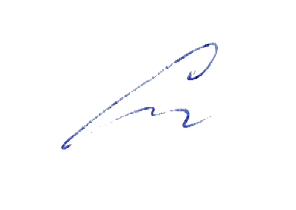 Заместитель директора  по УВР Сластихина Н.П. «30» августа 2019г.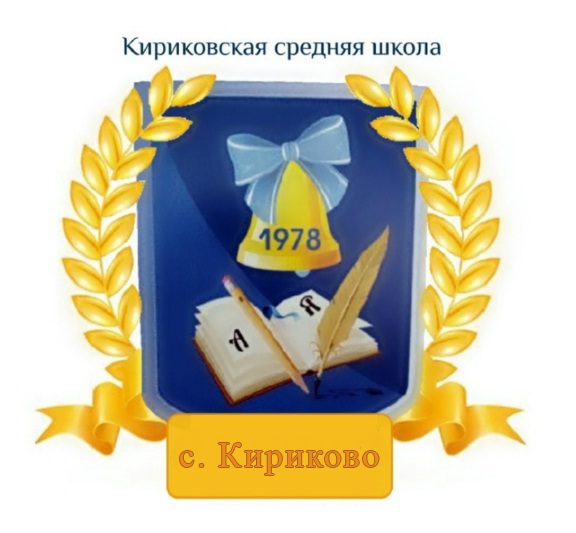 УТВЕРЖДАЮ:Директор муниципального бюджетного образовательного учреждения
 «Кириковская средняя школа»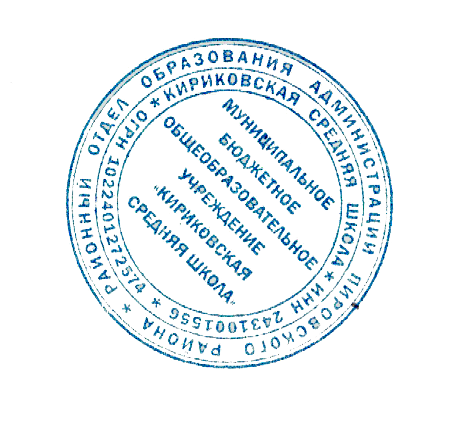 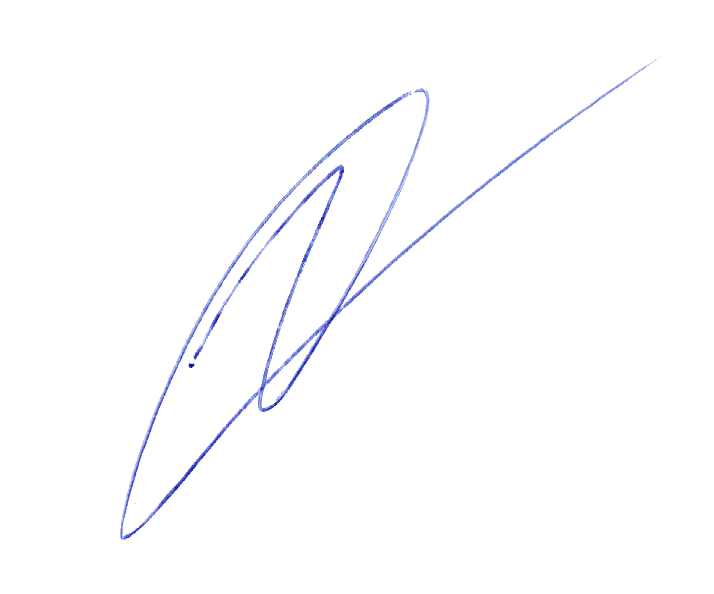 Ивченко О.В.от«30» августа 2019г.8 классДемонстрацииЗнать /пониматьПрактические работыУметьОборудованиеВиды и способы контроля / РезультатДата I. Физика — наука о явлениях природы (4 часа)I. Физика — наука о явлениях природы (4 часа)I. Физика — наука о явлениях природы (4 часа)I. Физика — наука о явлениях природы (4 часа)I. Физика — наука о явлениях природы (4 часа)I. Физика — наука о явлениях природы (4 часа)I. Физика — наука о явлениях природы (4 часа)Урок 1. Физические явления, которые происходят с физическими телами Урок 1. Физические явления, которые происходят с физическими телами Урок 1. Физические явления, которые происходят с физическими телами Урок 1. Физические явления, которые происходят с физическими телами Урок 1. Физические явления, которые происходят с физическими телами Урок 1. Физические явления, которые происходят с физическими телами Урок 1. Физические явления, которые происходят с физическими телами 1.1. С чего начинается изучение явлений, происходящих в природе?Презентация: «Природные явления и их применение в жизни людей»(видео, картинки, в т.ч. иллюстрации из учебника) Что такое объекты природы и природные явления. Применение природных явлений в жизни людейНаблюдение происходящих явлений природы. Зарисовки явлений природы, которым люди нашли применение в своей жизниКлассифицировать явления по видам. Уметь описывать природные явления, опираясь на приобретенные знанияКарандаши, фломастерыВыделяет физическое явление, определяет его вид, приводит примеры природных явлений 02.091.2. Для чего нужна физика?Видео зарисовки или слайды: «Физические явления, происходящие в природе» Что изучает физика. Что называют физическими телами и физическими явлениями.Группы физических явлений Привести примеры физических явлений.Определение групп физических явлений. Определение физических тел, которые участвуют в физическом явленииНаблюдать и объяснять физические явления.Определять к какой группе относятся явления происходящие вокруг нас. Приводить примеры явлений окружающего мираПриводит примеры физических тел02.09Урок 2. Способы изучения физических явлений, происходящих с физическими теламиУрок 2. Способы изучения физических явлений, происходящих с физическими теламиУрок 2. Способы изучения физических явлений, происходящих с физическими теламиУрок 2. Способы изучения физических явлений, происходящих с физическими теламиУрок 2. Способы изучения физических явлений, происходящих с физическими теламиУрок 2. Способы изучения физических явлений, происходящих с физическими теламиУрок 2. Способы изучения физических явлений, происходящих с физическими телами2.1. Что называют физическим законом?Понимать что такое наблюдение, гипотеза, опыт. Что называют физическим закономНаблюдение – гипотеза – опыт – закон: на примере закономерности притяжения тел к поверхности ЗемлиВести наблюдения на бытовом уровнеУчебные принадлежности: карандаш, линейка, ластикПонимает, что такое наблюдение, гипотеза, опыт, что называют физическим законом, умеет вести наблюдения на бытовом уровне9.092.2. Как развивались знания о форме Земли?Презентация «Форма Земли»Знать, что Земля имеет шарообразную формуОписать любое физическое явление, происходящее вокруг насОбъяснять, почему Земля имеет шарообразную формуЗнает, что Земля имеет шарообразную форму и объясняет почему 9.09Урок 3. Физические величины Урок 3. Физические величины Урок 3. Физические величины Урок 3. Физические величины Урок 3. Физические величины Урок 3. Физические величины Урок 3. Физические величины 3.1. Что такое значение физической величины?Что числовое значение и единицы физической величины образуют значение физической величины. Основные единицы длины, времени, массы. Кратные и дробные единицыОпределение физической величины, единицы величинСравнивать физические величины, выражать в разных единицах. По единицам определять физическую величину. Уметь сравнивать различные единицыМожет по единицам определять физические величины и сравнивать их16.093.2. На чем основана работа часов?Что у каждой физической величины есть своя единица. Что часы - это прибор, который измеряет физическую величину – времяОпределение времени по часам: настенным, электронным, механическим. Сколько времени длится физкультминутка. Определять, сколько времени длится перемена. Выражать полученный результат в секундах, минутах, часахЧасы настенные, механические электронные, наручныеМожет измерять время по часам16.09Урок 4. Физические измерения Урок 4. Физические измерения Урок 4. Физические измерения Урок 4. Физические измерения Урок 4. Физические измерения Урок 4. Физические измерения Урок 4. Физические измерения 4.1. Для чего нужны измерительные приборы?Определение измерительных приборов и для чего они используются.Что такое шкала прибора, цена деленияОпределение цены деления линейкиОпределять цену деления линейкиЛинейкаМожет определять цену деления линейки23.094.2. Какие измерительные приборы используются для измерения длины, расстояния, пути?Знать единицы пути, расстояния, длины, высоты, шириныИзмерение длины, ширины и высоты стола. Выражение полученного результата в миллиметрах (мм), сантиметрах (см), дециметрах (дм), метрах (м)Производить измерения линейкой, рулеткой, штангельциркулем, микрометромЛинейка, рулетка, штангельциркуль, микрометрМожет производить измерения с помощью измерительных приборов и выражать результат в различных единицах23.09II. Механические явления (10 часов)II. Механические явления (10 часов)II. Механические явления (10 часов)II. Механические явления (10 часов)II. Механические явления (10 часов)II. Механические явления (10 часов)II. Механические явления (10 часов)Урок 1. Механическое движение Урок 1. Механическое движение Урок 1. Механическое движение Урок 1. Механическое движение Урок 1. Механическое движение Урок 1. Механическое движение Урок 1. Механическое движение В каком случае можно точно определить, что лодка движется?Демонстрация «Механическое движение»,« Взаимодействие тел»Знать, что изучает механика. Зачем нужно тело отсчета. Определение механического движения. Определение скорости и её единицыНайти точку отсчётаНаблюдать и объяснять: движется тело или нет относительно точки отсчетаЗнает, что изучает механика. Может выбрать тело отсчета, знает определение механического движения, определение скорости и её единицы30.09Какие приборы существуют для определения скорости?«Работа спидометра»Знать что такое спидометр, радар. Их назначение и применениеРешение одношаговых задачОпределять показания спидометра, время прибытия автомобиля в пункт назначения.Определять расстояние, которое автомобиль проедет за определенное времяСпидометр.Может, применяя показания спидометра, определять скорость автомобиля и решать простейшие задачи30.09Урок 2. Масса Урок 2. Масса Урок 2. Масса Урок 2. Масса Урок 2. Масса Урок 2. Масса Урок 2. Масса 2.1. Что называется массой физического тела?« Взаимодействие тел»Понимать что такое взаимодействие физических тел и инертность. Масса: единицы и обозначениеСравнивать массы тел путем сравнения изменения скорости движения тел после взаимодействияШарики металлические разных размеровДаёт определение массы тела. Понимает что такое взаимодействие физических тел и инертность. Сравнивает массы тел путем сравнения изменения скорости движения тел после взаимодействия07.102.2. Что можно определить на весах?«Взвешивание физических тел»Понимать, что такое взвешивание, знать с помощью каких приборов и как можно измерить массу. Знать единицы массыС помощью весов определить массу своего тела. Выразить массу в килограммах, граммах и тоннахОпределять массу, выражать массу в килограммах, граммах, тоннахВесы аптекарскиеС помощью весов определяет ь массу  тела. Выражает массу в 
килограммах, граммах и тоннахУрок 3. Сила Урок 3. Сила Урок 3. Сила Урок 3. Сила Урок 3. Сила Урок 3. Сила Урок 3. Сила 3.1. Что такое сила?«Действие тел друг на друга при соприкосновении».Определение силы. Единицы силы. Каким прибором измеряется силаИзмерение силы с помощью динамометра.Объяснять действие силы.Динамометр.  Знает определение силы. Единицы силы. Каким прибором 
измеряется сила.14.103.2. Какая сила действует на все физические тела, находящиеся на поверхности Земли?Что такое сила тяжести. Как зависит сила тяжести от массы. Расстояния от центра ЗемлиОпределение силы тяжести, действующей на тело по изображениямОбъяснять и приводить примеры действия силы тяжестиУмеет объяснять и приводить примеры действия силы тяжести14.10Урок 4. Свободное падение физических тел. УскорениеУрок 4. Свободное падение физических тел. УскорениеУрок 4. Свободное падение физических тел. УскорениеУрок 4. Свободное падение физических тел. УскорениеУрок 4. Свободное падение физических тел. УскорениеУрок 4. Свободное падение физических тел. УскорениеУрок 4. Свободное падение физических тел. Ускорение4.1. Что называется ускорением?Определение ускорения. Значение ускорения свободного падения.Решение одношаговых задач.Решать одношаговые задачи. Объяснять, почему различные тела падают на землю с различными ускорениямиЗнает определение 
ускорения, умеет 
решать одношаговые 
задачи21.104.2. Какой принцип заложен в устройство работы парашюта?Что воздух имеет сопротивление и это явление используется при изготовлении парашюта«Сопротивление воздуха»Объяснять, какой принцип заложен в устройство работы парашюта.Рейка, газета, молотокЗнает, что воздух 
имеет сопротивление и это явление 
используется при
 изготовлении 
парашюта21.10Урок 5. Сила тренияУрок 5. Сила тренияУрок 5. Сила тренияУрок 5. Сила тренияУрок 5. Сила тренияУрок 5. Сила тренияУрок 5. Сила трения5.1. В чем разница между трением скольжения и трением качения?Демонстрация трения покоя, трения скольжения и трения каченияОпределение силы трения. Виды силы трения. Где встречается трение в жизни человекаОпределять виды трения и объяснять, как оно действует в различных погодных условияхЛинейка, ластикЗнает определение 
силы трения, виды 
силы трения, где встречается трение в жизни человека, как учесть действие силы трения в различных погодных условиях11.115.2. Почему колеса автомобиля не проскальзывают на месте?Изображение колеса машины, тормозные колодки, подшипникКак используется сила трение в технике. Зачем применяют смазочные материалыЗакручивание шурупов в доску, применяя смазочный материал и без негоОбъяснять действие силы трения. Отвертка, доска, шурупыЗнает способы 
увеличения и 
уменьшения трения и как они используются на практике11.11Урок 6. Инерция Урок 6. Инерция Урок 6. Инерция Урок 6. Инерция Урок 6. Инерция Урок 6. Инерция Урок 6. Инерция 6.1. Что называется инерцией?Определение инерции. Как на инерцию действует сила тяжести и сила тренияСкатывание металлического шарика на песок и гладкую поверхностьНаблюдать и объяснять, как действует инерция в повседневной жизниМеталлический шарик, доскаДаёт определение инерции, умеет 
приводить примеры проявления инерции в повседневной жизни18.116.2. Где проявляется инерция в повседневной жизни?Почему нужно держаться за поручни при движении в транспорте, как помогают инерция при отладке различных инструментов, что нужно помнить при выполнении спортивных упражненийПрименять знания об инерции при наладке различных инструментовМолоток, топор, деревянный рубанок, лопата, граблиЗнает, почему нужно держаться за поручни при движении транспортных средств, как помогают инерция при отладке различных инструментов, что нужно помнить при выполнении 
спортивных
 упражнений18.11Урок 7. Вес тела Урок 7. Вес тела Урок 7. Вес тела Урок 7. Вес тела Урок 7. Вес тела Урок 7. Вес тела Урок 7. Вес тела 7.1. Что называется весом тела?Определение веса тела, единицы веса тела. Динамометр и безмен: назначение и устройство. Формула для вычисления веса телаРешение одношаговых задачРешать одношаговые задачи. Уметь пользоваться динамометром, безменомДинамометр, безменДаёт определение веса тела, знает единицы веса, умеет пользоваться динамометром, безменом25.117.2. При каких условиях может возникнуть невесомость?Определение невесомости, когда возникает и какое воздействие она оказывает на организмОписание по рисункам, в каком случае человек будет находиться в невесомостиОпределять, в каком случае человек испытывает состояние невесомостиОпределяет, в каком случае физическое 
тело испытывает 
состояние невесомости25.11Урок 8. Рычаг Урок 8. Рычаг Урок 8. Рычаг Урок 8. Рычаг Урок 8. Рычаг Урок 8. Рычаг Урок 8. Рычаг 8.1. Для чего используют рычаг?Определение рычага, что может служить рычагом в быту, что такое плечо рычага, что такое «золотое правило механики»Изображение рычагаОбъяснять, какие инструменты увеличивают силу человека и за счет чего это происходитИнструменты, в устройстве которых используется принцип работы рычагаДаёт определение 
рычага, может 
применить рычаг в 
быту, знает «золотое правило механики»2.128.2. Какие бывают простые механизмы?Простые механизмы: неподвижный и подвижный блок, ворот, подъём, клин их устройство и как они используют в бытуЗарисовать простейшие механизмы.Применять простые механизмы при выполнении работ в бытовых условияхЗнает виды простых механизмов и их 
применение2.12Урок 9. Виды механических передач Урок 9. Виды механических передач Урок 9. Виды механических передач Урок 9. Виды механических передач Урок 9. Виды механических передач Урок 9. Виды механических передач Урок 9. Виды механических передач 9.1. Какие бывают виды механических передач?Определение механической передачи, для чего она применяется. Виды механических передач.Зарисовать механизмы, в которых используются различные виды передач.Объяснять, для чего используется механическая передача.Знает и объясняет 
устройство различных типов механических передач 09.129.2. Где используются механические передачи?Где и в каких механизмах используются различные виды механических передачВыбор по рисункам видов передачОпределять вид механической передачи, применяемой в техникеЗнает, где 
применяются 
различные типы 
механических передач в технике09.12Урок 10. Механическая работа и энергия Урок 10. Механическая работа и энергия Урок 10. Механическая работа и энергия Урок 10. Механическая работа и энергия Урок 10. Механическая работа и энергия Урок 10. Механическая работа и энергия Урок 10. Механическая работа и энергия 10.1. Что называется механической энергией?Определение механической работы и энергииОпределить совершается или нет работа по рисункам и обосновать свой ответПриводить примеры совершения работы человеком и различными механизмамиПриводит примеры 
совершения работы человеком и 
различными
 механизмами.16.1210.2. Какому общему закону подчиняется энергия?Формулировку закона сохранения и превращения энергииОпределение источника энергии по рисункамОбъяснять, как происходит сохранение и превращение энергииЗнает определение 
закона сохранения и превращения энергии, объясняет, как 
происходит 
сохранение и 
превращение энергии16.12III. Вещество (4 часа)III. Вещество (4 часа)III. Вещество (4 часа)III. Вещество (4 часа)III. Вещество (4 часа)III. Вещество (4 часа)III. Вещество (4 часа)Урок 1. Свойства молекул Урок 1. Свойства молекул Урок 1. Свойства молекул Урок 1. Свойства молекул Урок 1. Свойства молекул Урок 1. Свойства молекул Урок 1. Свойства молекул 1.1. Какими свойствами обладают молекулы?«Наблюдение диффузии при заварке чая». «Растворение сахара в воде»Понимать, что вещество состоит из молекул. Молекулы состоят из атомов. Свойства молекул (притяжение, диффузия)Наблюдение за процессом диффузии, нагревании, сжатии различных веществНаблюдать и объяснять – какие явления наблюдаются при смешивании веществ на примере заварки чаяСтакан, мяч, пакетик чая, сахар, пластиковые ложкиДаёт определение молекулы; собирает модель молекулы 
воды, приводит 
примеры диффузии23.121.2. Что можно измерить термометром?«Измерение температуры термометрами разных видов»Определение что такое температура. Какими приборами можно измерить температуру. Единицы температурыИзмерение температуры в помещении, дома, температуры собственного телаИзмерять температуруГрадусник, термометрОпределяет 
температуру воздуха, температуру 
собственного телаУрок 2. Вещество и его агрегатные состояния Урок 2. Вещество и его агрегатные состояния Урок 2. Вещество и его агрегатные состояния Урок 2. Вещество и его агрегатные состояния Урок 2. Вещество и его агрегатные состояния Урок 2. Вещество и его агрегатные состояния Урок 2. Вещество и его агрегатные состояния 2.1. В каких состояниях может находиться вещество?«Свойства воды в разных состояниях»Определение состояний вещества. Как вещество переходит из одного состояния в другоеОпределение температуры, при которой лед полностью превращается в водуИзменять состояния вещества в бытовых условияхСтакан, термометр, вода, ледОпределяет состояние вещества по 
иллюстрациям13.012.2. Какими свойствами обладают вещества в различных состояниях?Свойства, которыми обладают вещества в различных агрегатных состояниях. Три состояния веществаНаблюдение за изменением состояния вещества под действием температуры (листы бумаги, смоченные водой)Объяснять, как меняется состояние вещества в зависимости от изменения температуры (на примере воды)Листы бумагиЗнает особенности твердых и 
газообразных тел13.01Урок 3. Смачивание и капиллярность Урок 3. Смачивание и капиллярность Урок 3. Смачивание и капиллярность Урок 3. Смачивание и капиллярность Урок 3. Смачивание и капиллярность Урок 3. Смачивание и капиллярность Урок 3. Смачивание и капиллярность 3.1. Какие физические явления называют смачиванием и капиллярностью?Опыты: «Смачивание различных веществ». НесмачиваемостьОпределение смачивания, капиллярности. Как происходит процесс смачивания. Как действуют силы взаимного притяжения молекулСмачивание водой различных поверхностейОбъяснять, почему не все тела смачиваются, как влияет толщина капилляра на подъем жидкостиСтеклянная пластина, парафин, ёмкость, капилляры, водаОпределяет, 
смачивается тело 
водой или нет20.013.2. Где и как проявляются явления капиллярности и смачивания?Какие явление капиллярности можно наблюдать в повседневной жизниОпыт с промокательной бумагой, пропитанной растительным масломОбъяснять, как происходит процесс смачиванияПромокательная бумага, растительное маслоПриводит примеры 
явления смачиваемости и 
капиллярности в повседневной жизни20.01Урок 4. Плотность Урок 4. Плотность Урок 4. Плотность Урок 4. Плотность Урок 4. Плотность Урок 4. Плотность Урок 4. Плотность 4.1. Как определить плотность физического тела?Определение плотности и её единицы. Прибор для определения плотности жидкости. Формула плотностиРешение одношаговых задач. Измерение плотности при помощи бытового ареометраОпределять плотность жидкости. Решать одношаговые задачи на определение плотностиАреометрДаёт определение плотности;  измеряет плотность  жидкости ареометром27.014.2. В каких случаях могут пригодиться знания о плотности вещества?Зачем нужны знания о плотности в бытОпыт с маслом и водойНаблюдать и объяснять Физические явления зависящие от плотности веществПонимает, что при 
возгорании бензина или керосина огонь невозможно потушить водой27.01IV. Давление (8 часов)IV. Давление (8 часов)IV. Давление (8 часов)IV. Давление (8 часов)IV. Давление (8 часов)IV. Давление (8 часов)IV. Давление (8 часов)Урок 1. Давление и сила давления Урок 1. Давление и сила давления Урок 1. Давление и сила давления Урок 1. Давление и сила давления Урок 1. Давление и сила давления Урок 1. Давление и сила давления Урок 1. Давление и сила давления 1.1. Что называется давлением?«Забивание гвоздя молотком шляпкой вверх и шляпкой вниз»Определение давления, единицы давления, формула для вычисления давленияОпыт с ножницами и бумагойРешать одношаговые задачи. Приводить примеры из повседневной жизни, где используется давлениеНожницыДает определение 
давления, приводит примеры из 
повседневной жизни где используется 
давление3.021.2. Как можно увеличить или уменьшить давление?«Способы увеличения и уменьшения давления»Зависимость давления от площади взаимодействующих поверхностей. Применение этой закономерности в повседневной жизниВыбери по рисункам автомобиль с самой большой проходимостью и зарисуй егоОбъяснять зависимость давления от площади саприкосновения поверхностей и приводить примерыЗнает способы 
увеличения и 
уменьшения давления3.02Урок 2. Давление в газах и жидкостях Урок 2. Давление в газах и жидкостях Урок 2. Давление в газах и жидкостях Урок 2. Давление в газах и жидкостях Урок 2. Давление в газах и жидкостях Урок 2. Давление в газах и жидкостях Урок 2. Давление в газах и жидкостях 2.1. Как передается давление в газах и жидкостях?«Надувание воздушного шарика»Закон Паскаля. Опыт Паскаля.Как влияет на человека погружение в воду на большую глубинуОпыт с шариком, наполненным водойОбъяснять физические явления, происходящие в бытовых условиях, в которых действует закон ПаскаляШарик воздушныйПриводит примеры на закон Паскаля10.022.2. В каких технических устройствах используется сжатый воздух?Что такое сжатый воздух и где он применяется. Как называются устройства, в которых 
применяется сжатый воздух. Пневматические устройства, которые используются в быту и прмышленности. ТБ при 
использовании пневматического инструментаПодготовь сообщение о том, как еще используются в быту и технике сжатые газы. Нарисуй инструменты, в работе которых применяется сжатый воздухОпределять, какие устройства, 
применяемые в быту и на 
производстве 
относятся к 
пневматическим, и объяснять, почему они называются пневматическимиНазывает 
пневматические 
устройства, которые используются в быту и промышленности. 
Знает ТБ при 
использовании 
пневматического 
инструмента10.02Урок 3. Атмосферное давление Урок 3. Атмосферное давление Урок 3. Атмосферное давление Урок 3. Атмосферное давление Урок 3. Атмосферное давление Урок 3. Атмосферное давление Урок 3. Атмосферное давление 3.1. Что называют атмосферным давлением?«Демонстрация действия атмосферного давления»Определение атмосферного давления. Единицы атмосферного давленияДействие атмосферного давления на лист бумаги, приложенный к стакану с водойОбъяснять действие, которое оказывает атмосферное давление в повседневной жизниСтакан, лист плотной бумагиДает определение атмосферного давления17.023.2. Работа каких технических устройств основана на действии атмосферного давления?От чего зависит атмосферное давление. Назначение и устройство простейшего барометра. Воздействие атмосферного давление на здоровье человека, изменение погоды, как работают всасывающие водяные насосыОпределение по рисункам, где давление больше, на равнине или в горахОбъяснять, в работе каких механизмов используется знание об атмосферном давлении Умеет  определять атмосферное давление, используя барометр барометром 17.02Урок 4. Гидравлические механизмы Урок 4. Гидравлические механизмы Урок 4. Гидравлические механизмы Урок 4. Гидравлические механизмы Урок 4. Гидравлические механизмы Урок 4. Гидравлические механизмы Урок 4. Гидравлические механизмы 4.1. Почему выгодно использовать гидравлические механизмы?«Гидравлические механизмы».Гидравлические механизмы. Назначение, устройство и принцип работыНа рисунках простейший гидравлический механизм подписать название основных частейУметь объяснить как работают гидравлические механизмыШприцы разного размераПриводит примеры гидравлических механизмов, которые применяются в быту и в технике2.034.2. Где и как используются гидравлические механизмы?Назначение и устройство гидравлического пресса, домкрата, тормозной системы автомобиляПодготовь сообщение о том, где еще применяются гидравлические механизмыОпределять гидравлические механизмы, которые применяются в быту и в техникеПриводит примеры гидравлических механизмов, которые применяются в быту и в технике2.03 Урок 5. Давление на дне водоемов  Урок 5. Давление на дне водоемов  Урок 5. Давление на дне водоемов  Урок 5. Давление на дне водоемов  Урок 5. Давление на дне водоемов  Урок 5. Давление на дне водоемов  Урок 5. Давление на дне водоемов 5.1. Почему на большие глубины человек не может опускаться без специального оборудования?Давление воды изменяется при погружении в водоёме, меры безопасности при погружении на большую глубину. Формула для вычисления давления жидкости на глубинеИзменение давления жидкости при изменении столба жидкости, опыт с пластиковой бутылкойРешать одношаговые задачи на изменение давленияЗнает меры безопасности при погружении на большую глубину16.035.2. Какие устройства используются для погружения на большие глубины?Давление на больших глубинах очень высокое. Для изучения подводного мира используются специальные устройства: водолазные костюмы, батискафыПодготовить сообщение о том, какие исследования морских и океанических глубин проводятся с помощью глубоководных аппаратовРазличать, какие устройства нужно применять на больших и малых глубинахПриводит примеры специальных устройств при погружении в воду30.03Урок 6. Сообщающиеся сосуды Урок 6. Сообщающиеся сосуды Урок 6. Сообщающиеся сосуды Урок 6. Сообщающиеся сосуды Урок 6. Сообщающиеся сосуды Урок 6. Сообщающиеся сосуды Урок 6. Сообщающиеся сосуды 6.1. Почему в сообщающихся сосудах однородная жидкость устанавливается на одном уровне?Что такое сообщающиеся сосуды, что однородная жидкость в сообщающихся сосудах устанавливается на одном уровнеОпыт с сообщающимися сосудамиРазличат сообщающиеся сосудыПластиковые бутылки, шланг или трубка Приводит примеры сообщающихся сосудов06.046.2. Почему вода из водонапорной башни не может поступать к потребителю, который находится выше, чем уровень воды в этой башне?Водопровод назначение и принцип действия. Виды водопроводов. Шлюзы, назначение и принцип работыЗарисуй схему простейшего водопровода. В какой из сосудов войдет больше воды (на примере рисунков чайников)Приводить примеры, где в повседневной жизни применяются знания об сообщающихся сосудахШтатив, стеклянные трубки, Резиновый шлангНа рисунке определяет уровень воды в сообщающихся сосудах06.04Урок 7. Плавание тел Урок 7. Плавание тел Урок 7. Плавание тел Урок 7. Плавание тел Урок 7. Плавание тел Урок 7. Плавание тел Урок 7. Плавание тел 7.1. В чем заключается причина того, что одно тело плавает, а другое тонет?Опыт с динамометром или безменомЗакон Архимеда. Формула для расчета архимедовой силы.Действие силы Архимеда. Изменение длины резинки под действием силы АрхимедаОбъяснять действие архимедовой силы на тела с различной плотностьюДинамометр, резинка, гири 20 г, 50 г, мензурка Определяет направление силы Архимеда13.047.2. Какие типы судов использовались людьми в различные эпохи?Суда способные плавать по воде и над водой. Устройство судовЭксперимент с пластилином и водойОбъяснять, почему суда, созданные из металла, не тонутСтакан, пластилинОпределяет по иллюстрациям надводные и подводные суда13.04Урок 8. Воздухоплавание Урок 8. Воздухоплавание Урок 8. Воздухоплавание Урок 8. Воздухоплавание Урок 8. Воздухоплавание Урок 8. Воздухоплавание Урок 8. Воздухоплавание 8.1. Какое условие необходимо выполнить, чтобы воздушный шар поднялся в воздух?Определение процесса воздухоплавание. Принципы, заложенные в основу воздухоплавания. Способы, при помощи которых можно заставить шар летатьОпыт: Действие изменения температуры воздуха на плотность воздухаОбъяснять действие изменения температуры на способность воздушных шаров летатьВоздушный шарикОпределяет процесс воздухоплавания20.048.2. Какие типы летательных аппаратов существуют и почему они способны подняться в воздух? «Летательные аппараты».Типы летательных аппаратов, их назначение, принцип действия и применениеИзобразить известные летательные аппараты разных типовРазличать типы летательных аппаратов и знать их названияНазывает виды летательных аппаратов20.04V. Тепловые явления (8 часов)V. Тепловые явления (8 часов)V. Тепловые явления (8 часов)V. Тепловые явления (8 часов)V. Тепловые явления (8 часов)V. Тепловые явления (8 часов)V. Тепловые явления (8 часов)Урок 1. Теплообмен и теплопроводность Урок 1. Теплообмен и теплопроводность Урок 1. Теплообмен и теплопроводность Урок 1. Теплообмен и теплопроводность Урок 1. Теплообмен и теплопроводность Урок 1. Теплообмен и теплопроводность Урок 1. Теплообмен и теплопроводность 1.1. Что такое теплопередача?Опыт: Виды теплопередачи, нагревание, охлаждение. «Ложка и деревянная палочка в стакане»Определение процесса теплопередачи. Виды теплопередачи. Определение теплопроводности. Зависимость теплопроводности от веществ, из которых сделаны телаОпредели, какие материалы обладают большей теплопроводностьюНаблюдать и объяснять процессы теплопередачи и теплообмена в бытовых условияхЛожка, стакан, деревянная палочка.Палочки из различных материаловДает определение теплопередачи, приводит примеры теплопередачи. Дает определение теплопроводности, называет материалы, обладающие большей или меньшей теплопроводностью.Называет правила безопасной работы с горячими телами27.041.2. Какие материалы можно использовать, чтобы не обжечься?Техника безопасности при работе с горячими теламиОпределение теплоизоляторов. Вещества, которые имеют высокое теплоизолирующее свойствоЗарисуй бытовые приборы, применяемые в быту, в которых используются теплоизоляционные материалыВыбирать теплоизоляционные материалы, которые применяются в бытовых условияхДает определение теплопередачи, приводит примеры теплопередачи. Дает определение теплопроводности, называет материалы, обладающие большей или меньшей теплопроводностью.Называет правила безопасной работы с горячими телами27.04Урок 2. Конвекция и тепловые излучения Урок 2. Конвекция и тепловые излучения Урок 2. Конвекция и тепловые излучения Урок 2. Конвекция и тепловые излучения Урок 2. Конвекция и тепловые излучения Урок 2. Конвекция и тепловые излучения Урок 2. Конвекция и тепловые излучения 2.1. Какие еще виды теплопередачи существуют помимо теплопроводности?Опыт: «Наблюдение конвекции»Определение конвекции и теплового излученияНаблюдение процесса конвекции на примере растворения марганца при нагревании в колбе с водойНаблюдать и объяснять процесс конвекции, происходящий в бытовых условиях.Определять по внешним признакам процесс теплопередачи.Колба, спиртовая горелкаДает определение конвекции, излучения. Приводит примеры проявления конвекции и излучения в природе и быту.Называет основные части термоса и умеет использовать его по назначению18.052.2. Как называется сосуд, в котором сохраняется постоянная температура?«Устройство термоса»Термос, назначение и устройство. 3 способа теплопередачи, встречающиеся в окружающем нас миреЗарисуйте устройство термоса и подпишите его основные части. Опыт: Воздействие теплого излучения на тёмную и светлую поверхностиОпределять какие способы теплопередачи встречаются в повседневной жизни.Термос или термопотДает определение конвекции, излучения. Приводит примеры проявления конвекции и излучения в природе и быту.Называет основные части термоса и умеет использовать его по назначению18.05Урок 3. Зависимость объема от температуры Урок 3. Зависимость объема от температуры Урок 3. Зависимость объема от температуры Урок 3. Зависимость объема от температуры Урок 3. Зависимость объема от температуры Урок 3. Зависимость объема от температуры Урок 3. Зависимость объема от температуры 3.1. Как зависит объем тела от температуры?«Изменение объёма тела при изменении температуры»При нагревании все вещества увеличиваются в объеме, а при охлаждении — уменьшаютсяОпыт: изменение объема веществ при нагревании и охлажденииОбъяснять действие изменения температуры на различные тела и вещества в бытовых условияхЭлектрическая плитка, колба, трубка, резиновая пробкаПриводит примеры изменения объема тела при изменении  температуры в бытовых условиях25.043.2. Как учитывается свойство тел изменять свой объем при изменении температуры?Меры безопасности, которые необходимо соблюдать, применяя знания о изменении объема при изменении температуры Опыт: изменение объема веществ при нагревании и охлажденииНаблюдать и применять знания о свойстве веществ, изменять свой объем при изменении температуры в бытовых условияхЭлектрическая плитка, колба, трубка, резиновая пробкаПриводит примеры изменения объема тела при изменении  температуры в бытовых условиях25.04Урок 4. Внутренняя энергия тела Урок 4. Внутренняя энергия тела Урок 4. Внутренняя энергия тела Урок 4. Внутренняя энергия тела Урок 4. Внутренняя энергия тела Урок 4. Внутренняя энергия тела Урок 4. Внутренняя энергия тела 4.1. Что называется внутренней энергией тела?Опыт. Изменение внутренней энергии вещества при нагреванииОпределение внутренней энергии. Изменение внутренней энергии при изменения температуры Выполни задание. «Сгибание металлического прутка или проволоки»Объяснять, как можно изменять внутреннюю энергию тела в бытовых условиях Горелка, пробирка, резиновая пробкаОбъясняет, каким образом отапливаются помещения25.054.2. Как отапливают жилые дома?Простейшая система водяного отопления в жилых помещениях назначение, устройство и принцип работыЗарисуй простейшую схему отопления дома, обознач и подпиши название частей отопления.Объяснять, как работает система водянного отопления в домеОбъясняет, каким образом отапливаются помещения25.05Урок 5. Тепловые машины Урок 5. Тепловые машины Урок 5. Тепловые машины Урок 5. Тепловые машины Урок 5. Тепловые машины Урок 5. Тепловые машины Урок 5. Тепловые машины 5.1. Как работают тепловые машины?«Тепловые машины».Тепловые машины назначение и принцип работы. Устройство простейшей тепловой машиныРассмотри механизмы, изображенные, и попробуй определить, на что расходуется их механическая энергияОбъяснять как преисходит преобразование внутренней энергии топлива в механическую энергию на примере вращения колёс автомобиляНа модели указывает основные части ДВС, объясняет принцип работы ДВС30.045.2. Как работают наиболее распространенные тепловые машины — двигатели внутреннего сгорания?«Двигатель внутреннего сгорания»Наиболее распространенные тепловые машины. Устройство и принцип действия бензиновых и дизельных двигателей. ТБ при работе с ДВСРассмотри двигатель внутреннего сгорания и объясни назначение устройств, из которых он состоитОбъяснять принцип работы бензинового двигателяНа модели указывает основные части ДВС, объясняет принцип работы ДВС30.04Урок 6. Плавление и кристаллизация. Урок 6. Плавление и кристаллизация. Урок 6. Плавление и кристаллизация. Урок 6. Плавление и кристаллизация. Урок 6. Плавление и кристаллизация. Урок 6. Плавление и кристаллизация. Урок 6. Плавление и кристаллизация. 6.1. В чем разница между плавлением и кристаллизацией?«Процесс плавления льда»Определения процессов плавления и кристаллизации. Процесс плавления и процесс кристаллизацииВнеси в теплое помещение два куска льда. Один из них накрой мехом. Какой из кусков растает быстрее? Объясни почемуРазличать какие процессы проходят при нагревании и охлаждении. Определять ,когда заканчивается процесс плавления и кристаллизацииСтакан, лед, утеплитель (мех, шерсть и пр.)Дает определение плавления и кристаллизации, приводит примеры07.056.2. Как процессы плавления и кристаллизации проявляются в природе?Какие процессы происходят при смене времен года Нарисуй рисунок, где должно быть изображено время года, когда происходит кристаллизацияОтличать процессы кристаллизации и плавления. Наблюдать, где происходят такие процессы в бытуДает определение плавления и кристаллизации, приводит примеры07.05Урок 7. Испарение и конденсация Урок 7. Испарение и конденсация Урок 7. Испарение и конденсация Урок 7. Испарение и конденсация Урок 7. Испарение и конденсация Урок 7. Испарение и конденсация Урок 7. Испарение и конденсация 7.1. Какое явление называется конденсацией?Влияние на температуру жидкости процесса испарения.Определение конденсации. Условия, при которых процесс конденсации проходит быстрее. Меры безопасности при кипячении водыКапни себе на руку каплю спирта и каплю воды. Опиши свои ощущения. Объясни, в чем различиеНаблюдать и объяснять где процесс конденсации мы наблюдаем в быту. Термометры уличныеДает определения испарения и конденсации, приводит  примеры этих процессов в быту и природе14.057.2. Какие явления в природе связаны с процессами испарения и конденсации?Явления природы, с которыми мы сталкиваемся в природе, где происходят процессы испарения и конденсацииНарисуй природные явления, когда происходит процесс испарения и конденсацииОбъяснить, как происходит процесс конденсации. Где встречается это процесс в повседневной жизниДает определения испарения и конденсации, приводит  примеры этих процессов в быту и природе14.05Урок 8. Зависимость процесса кипения жидкости от давления и температуры Урок 8. Зависимость процесса кипения жидкости от давления и температуры Урок 8. Зависимость процесса кипения жидкости от давления и температуры Урок 8. Зависимость процесса кипения жидкости от давления и температуры Урок 8. Зависимость процесса кипения жидкости от давления и температуры Урок 8. Зависимость процесса кипения жидкости от давления и температуры Урок 8. Зависимость процесса кипения жидкости от давления и температуры 8.1. Какой процесс называется кипением жидкости?Определение процесса кипения, температура кипения. Зависимость температуры кипения от изменения давленияКотелок на костре закипает за 30 мин. Что можно сделать для того, чтобы он закипел быстрее? Как ты думаешь, какой котелок закипит быстрее: закопченый или очищенный? Объясни свой ответ Объяснять процесс кипячения. Меры безопасности, которые необходимо соблюдать при кипяченииПеречисляет способы кипячения в быту. Объясняет принцип работы скороварки21.05Итоговая контрольная работа(промежуточная аттестация)Перечисляет способы кипячения в быту. Объясняет принцип работы скороварки21.05